.Starts 32 Counts from first beat of music. (32 Seconds)(&) Cross, Heel Grind, Sailor 1/4, Back, Coaster Step.so Right toes point to Right diagonal (toes up) at same time on toes of Left match the grind so Left toes will also be pointing Right diagonal.Kick & Kick & Step, Heel Split, Coaster Step, Pivot 1/2, 1/4.Behind, Side, Cross, Rock & Cross, 1/4 , 1/4 , Hold.Ball Step, Step, Swivet 1/4, Sailor Step, Sailor Step, Sailor 1/2.Pivot 1/2 , Full Touching Turn, Side, Sailor Step, Touch.Touch, Hitch, Behind, Rock & Cross, 1/4, 1/2, Hold.Kick, Step, Kick, Step, Kick, Step, Kick, Side Dip, Touch, Side, Touch, Side.Walk, Step, 1/2 pivot, 1/2 Turn, Back, Back, Coaster Cross.Restarts: Wall 1 & Wall 3 after 48 CountsDance up to & including Count 48 then Restart dance from beginning..    (Both times facing back wall)Elevator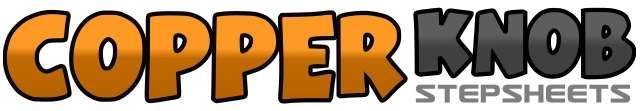 .......Count:64Wall:2Level:Intermediate.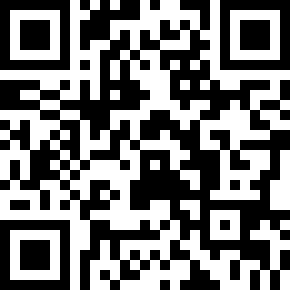 Choreographer:Neville Fitzgerald (UK) & Julie Harris (UK) - April 2008Neville Fitzgerald (UK) & Julie Harris (UK) - April 2008Neville Fitzgerald (UK) & Julie Harris (UK) - April 2008Neville Fitzgerald (UK) & Julie Harris (UK) - April 2008Neville Fitzgerald (UK) & Julie Harris (UK) - April 2008.Music:Elevator - Flo RidaElevator - Flo RidaElevator - Flo RidaElevator - Flo RidaElevator - Flo Rida........&1Step Right next to Left, cross step Left over Right.2-3Step Right next to Left with toes of both feet pointing to Left diagonal, on heel of Right  grind Right4&5Cross step Right behind Left, make 1/4 turn to Left stepping forward Left, step Right to Right side.6-7&8Step back on Left, step back on Right, step Left next to Right, step forward on Right.1&2&Kick forward Left, step Left next to Right, Kick forward Right, step Right next to Left.3&4Step forward on Left, split heels Out-In.5&6Step back on Left, step Right next to Left, step forward on Left.7-8Pivot 1/2 turn to Right, 1/4 turn to Right stepping Left to Left side.1-3Cross step Right behind Left, step Left to Left side, cross step Right over Left.4&5Rock to Left side on Left, recover on Right, cross step Left over Right.6-8Make 1/4 turn to Left stepping back on Right, 1/4 turn to Left stepping forward on Left, Hold.&1-2Step Right next to Left, step forward on Left, step Right next to Left. (feet slightly apart)3With weight on ball of Left & heel of Right twist 1/4 turn to Right.4&5Cross step Right behind Left, step Left to Left side, step Right to Right side.6&7Cross step Left behind Right, step Right to Right side, step Left to Left side.8&1Cross step Right behind Left as you make 1/4 turn to Right, make 1/4 turn to Right stepping Left next to Right, step forward on Right.2Pivot 1/2 turn to Left. (weight Left)3-5With weight on Left make 1/3 turn to Left as you touch Right toe to Right side, 1/3 turn to Left as you touch Right to Right side, 1/3 turn to Left as you step Right to Right side (Left leg extended..toe up)6&7Cross step Left behind Right, step Right to Right side, step Left to Left side.8Touch Right toe across Left. (lean back slightly)1-3Touch Right toe to Right side, hitch Right knee, cross step Right behind Left.4&5Rock to Left side on Left, recover on Right, cross step Left over Right.6-7Make 1/4 turn  toLeft stepping back on Right, 1/2 turn to Left stepping forward on Left.8Hold.&1&2Kick Right foot to Right diagonal,(small kick), Step Right to Right side. kick Left foot to Left	diagonal (small kick), step Left to Left side. (Wiggle & shake whilst kicking & stepping)&3&4Kick Right foot to Right diagonal (small kick), step Right to Right side, kick Left foot to Left	diagonal (small kick) step Left foot to Left side as you bend knees into a small dip. (Wiggle & shake whilst kicking & stepping)5-6Straighten up as you touch Left next to Right sticking your butt out to Right diagonal, step Left to Left side.7-8Bring Right in to touch next to Left as you stick your butt out to Left diagonal, step Right to Right side (Be bouncy)1-2Step forward on Left, step Forward Right.3-4Pivot 1/2 turn to Left, make 1/2 turn to Left stepping back on Right.5-6Walk back Left-Right.7&8Step back on Left, step Right next to Left, cross step Left over Right.